IWT Project Budget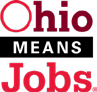 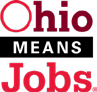 Use this template as a guide. You may include other items for consideration as required, such as IWT Trainee Log. Show all formulas used to calculate totals, as indicated.Note: Training funds cannot be used to reimburse any training costs occurring before the application is approved and no partial reimbursements will be made prior to the completion of the total project.Reimbursement will only occur after the training, once Area or its sub-grantee receives verification of training completion, paid invoices, and costs associated with the employer contribution.*Sample formula: 20 trainees x 5 hours x $100/hr = $TUITION**Employer match cannot be less than 50% of the total cost of allowable training costs (unless the project is customized training and Ohio’s employer match waiver is being utilized; see ODJFS WIOATL #40).IWT Trainee LogCompany Name:  	Budget CategoryIWT AssistanceEmployer ContributionTotalInstructor Wages FORMULA: Alchemy: $8850 PAI: 5500Zacmi: 3450KHS: 11,150PE: 12,500Sentry: 7,000Forklift: 1720$$$Tuition (break out costs, including hours)FORMULA:$$$Curriculum developmentFORMULA:$$$Materials/supplies/textbooks (itemize)FORMULA: Alchemy: 12,000$$$Training equipment/tools (itemize)FORMULA:*not eligible for reimbursement*$*must become property of trainee$Trainee wagesFORMULA: Alchemy: 25,524PAI: 19,880Zacmi: 13,776KHS: 6980PE: 11,480Sentry: 11,480Forklift: 1120*not eligible for reimbursement*$$Travel (domestic only)FORMULA:$$Other costs (itemize)FORMULA:$$$TOTALS*$$$#Participant (PART) NameDate of Hire (6 months for eligibility)Part. SSN (preferred)Wage prior to trainingEmployee completed training programPart. maintained employmentPart. PromotedPart. received a Vocational skill certificateAnother CertificateStill employedPart. Received pay increase uponcompletionPart. other Positive outcomeExJohn Doe12/1/16777777777$8.25YYNYesNoYesNoyes12345678910111213141516171819202122232425